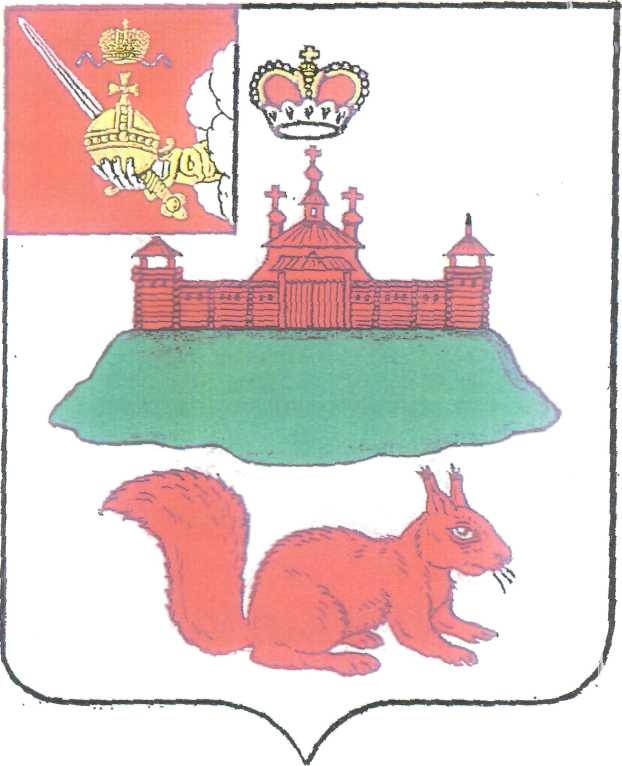 АДМИНИСТРАЦИЯ КИЧМЕНГСКО-ГОРОДЕЦКОГО МУНИЦИПАЛЬНОГО РАЙОНА ВОЛОГОДСКОЙ ОБЛАСТИ ПОСТАНОВЛЕНИЕ               от  29.03.2018   №  245                    с. Кичменгский ГородокО внесении изменений в постановление от 11.05.2017 №207Администрация Кичменгско - Городецкого муниципального района  ПОСТАНОВЛЯЕТ:Внести в постановление администрации Кичменгско - Городецкогомуниципального района от 11.05.2017 г. №207 «Об утверждении Плана мероприятий по росту доходов, совершенствованию долговой политики и
программы оптимизации расходов на 2017-2019 годы» (с последующими изменениями) изменения, изложив соответствующие строки в приложении                 к постановлению в следующей редакции:Контроль за исполнением постановления возложить на заместителя Руководителя  администрации района по экономике и финансам  Е.М.Рябеву.Настоящее постановление вступает в силу со дня его принятия.Руководитель администрации                                                                                  Кичменгско – Городецкого муниципального района                        С.А.Ордин1234567891.3Проведение мероприятий по легализации «теневой» заработной платыАдминистрация района**, МИФНС России №10 по Вологодской области**2017-2019 годыСумма дополнительного поступления НДФЛ в бюджет области в результате проведения мероприятий по легализации «теневой» заработной платытыс.руб.3000,02500,02400,0ИТОГО по разделу Iтыс.руб.16393,016157,016208,01.Оптимизация бюджетной сети1827,94227,001.5Оптимизация бюджетной сети, в том числе численности работников в соответствии с утвержденными программами оптимизацииУправление образования администрации Кичменгско-Городецкого муниципального района (постановление от 12.05.2017 №215 (раздел 3 приложения 4), администрации сельских поселений2017-2019 годыБюджетный эффекттыс.руб.1827,94227,005.Увеличение платных услуг, оказанных населениютыс.руб.3840,46655,07320,55.1Увеличение доходов от оказания платных услуг (работ) подведомственными учреждениямиОрганы администрации района, осуществляющие полномочия учредителя муниципальных организаций (учреждений)2017-2019 годыБюджетный эффекттыс.руб.3840,46655,07320,5По разделу II.5968,311182,07620,5Бюджетный эффект реализации плана мероприятий, в т.ч.Бюджетный эффект реализации плана мероприятий, в т.ч.Бюджетный эффект реализации плана мероприятий, в т.ч.Бюджетный эффект реализации плана мероприятий, в т.ч.тыс.руб.22 361,327 339,023 828,51По разделу I «Мероприятия по росту налоговых и неналоговых доходов»По разделу I «Мероприятия по росту налоговых и неналоговых доходов»По разделу I «Мероприятия по росту налоговых и неналоговых доходов»По разделу I «Мероприятия по росту налоговых и неналоговых доходов»тыс.руб.16393,016157,016208,02По разделу II «Мероприятия по оптимизации расходов»По разделу II «Мероприятия по оптимизации расходов»По разделу II «Мероприятия по оптимизации расходов»По разделу II «Мероприятия по оптимизации расходов»тыс.руб.5968,311182,07620,5